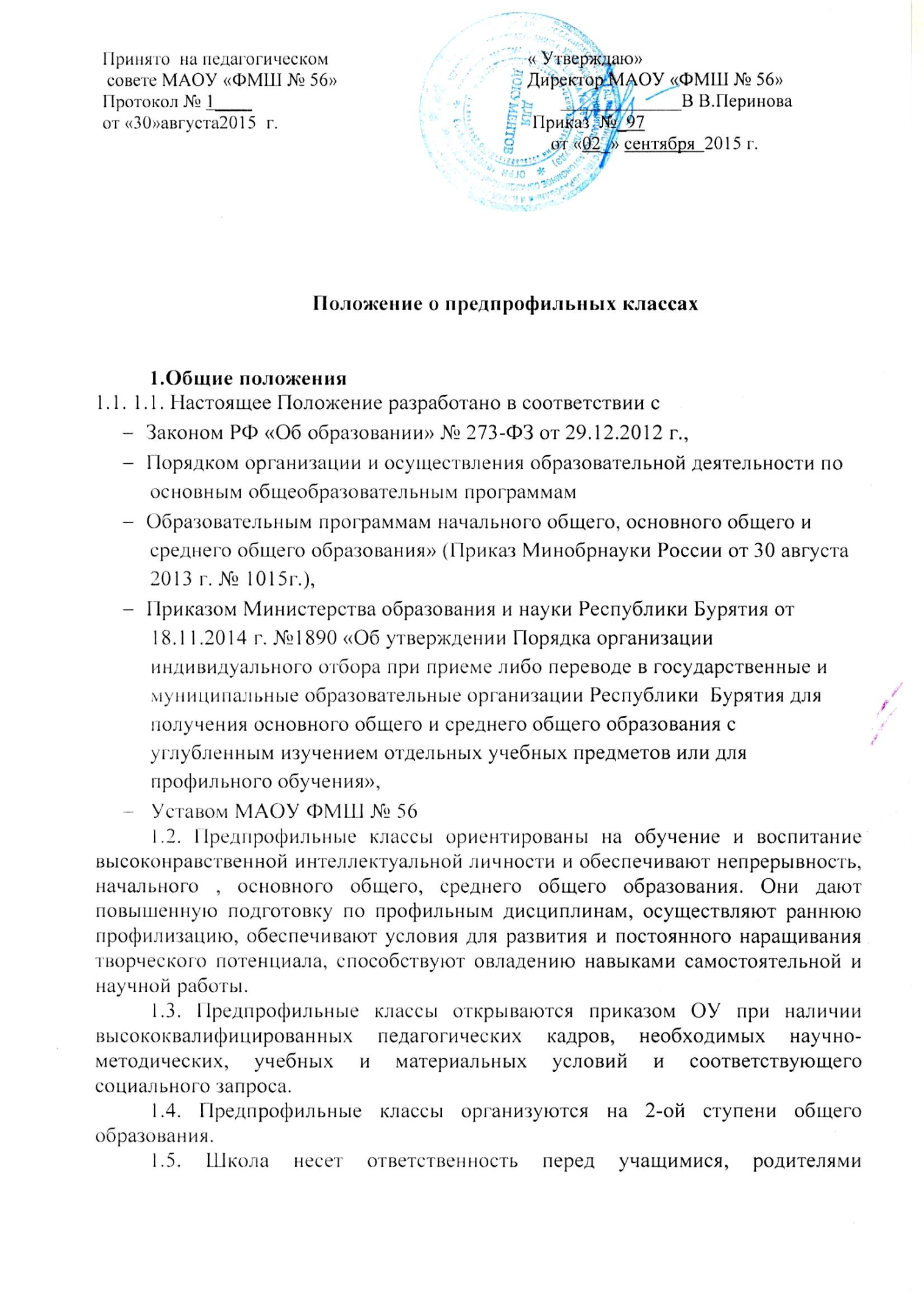  (законными представителями), педагогической общественностью и органами образования за реализацию конституционных прав личности на образование, соответствие выбранных форм обучения возрастным психофизическим особенностям детей, качественное обучение и воспитание, отвечающее требованиям, предъявляемым к предпрофильному образованию.2.	Содержание и организация образовательного процесса.2.1. Обучение в предпрофильных классах осуществляется в соответствии с образовательной программой образовательного учреждения, отражающей образовательную стратегию определенной направленности. Образовательная программа предусматривает:• обеспечение общего базового образования, установленного государственным стандартом для общеобразовательных школ:• овладение учащимися содержанием образования на повышенном уровне по отдельным предметам и изучение элективных курсов;• формирование и развитие навыков самостоятельной работы и научно- исследовательской деятельности;• подготовку обучающихся к осознанному выбору дальнейшей образовательной траектории.2.2. Работа в предпрофильных классах осуществляется по учебным планам и программам, включающим обязательный базовый компонент образования.2.3. Образовательный процесс в предпрофильных классах носит личностно-гуманную направленность, 2.4. Учащимся предоставляются широкие возможности для реализации запросов различными средствами внеурочной развивающей деятельности.2.5. Количество учащихся в классе не должно превышать 25 человек. При проведении занятий по «Иностранному языку», «Технологии»,  а также по «Информатике и ИКТ осуществляется деление класса на две группы при наполняемости класса в 25 человек. 2.6. Деятельность предпрофильных классов, открытых в ОУ, организуется в соответствии с Уставом и Правилами внутреннего распорядка ОУ. Педагогический коллектив для работы в этих классах формируется из высококвалифицированных педагогов. Для преподавания профильных дисциплин могут привлекаться преподаватели ВУЗов.3.	Порядок приема учащихся в 5-ые предпрофильные классы.3.1.   Прием учащихся   в   предпрофильные   классы   осуществляется   на основании :
- итогов промежуточной  аттестации;  - результатов  вступительных контрольных работ  по профильным предметам, которые проводятся в последних числах августа;- рекомендации, ведущего учителя;-результатов участия в олимпиадах по профильным предметам.3.2.Прием в предпрофильные классы производится по заявлению родителей
 (законных представителей) учащихся, претендующих на зачисление в
  предпрофильные классы. 3.3. За учащимися  предпрофильных классов сохраняется  право свободного  перехода  в классы с базовым уровнем подготовки образовательного учреждения.    Переход   в   предпрофильные    классы  может  быть осуществлен при наличии условий:   -успеваемости ученика по всем учебным предметам;   -успешном прохождении промежуточной аттестации по интересующему
   учащегося профилю в интересующем учащегося предпрофильном классе;   -наличии мест.3.4.  Учителя предпрофильных классов имеют право ходатайствовать в профильный совет о переводе учащегося в классы с базовым уровнем подготовки при наличии следующих условий:- академической неуспеваемости учащегося по профильным предметам;-  снижении мотивации к обучению в предпрофильном классе, связанной с повышенной учебной нагрузкой, выражающиеся в систематическом нарушении дисциплины на уроках, систематических пропусках учебных занятий и т.д.4. Кадровое и финансовое обеспечение деятельности предпрофильных классов 4.1.Финансирование деятельности предпрофильных классов осуществляется из средств,  выделяемых учредителем  образовательного учреждения  и дополнительных финансовых источников.4.2.Оказание   дополнительных   образовательных   услуг   учреждением, имеющим  в своем  составе  предпрофильные  классы, осуществляется  в соответствии с Законом "Об образовании".4.3.Образовательный  процесс  в  предпрофильных  классах  осуществляется наиболее опытными и квалифицированными педагогами.5.   Делопроизводство (документация по организации приема учащихся в  предпрофильные классы)5.1.	Для открытия предпрофильных классов приказом директора МАОУ ФМШ №56 создается   профильный совет,   который   рассматривает   заявления,   проводит собеседование    с    учителями-предметниками,    составляет    списки обучающихся предпрофильных классов.5.2.	При   приеме   обучающихся   в   предпрофильные   классы   оформляются
следующие документы:-заявление от родителей5.3.Прием в профильные классы проводится профильным советом.